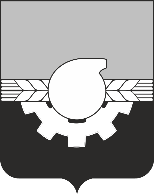 АДМИНИСТРАЦИЯ ГОРОДА КЕМЕРОВОПОСТАНОВЛЕНИЕ от 08.06.2022 № 1575Об установлении публичного сервитутаВ соответствии со ст. ст. 5, 23, 39.37 Земельного кодекса Российской Федерации, ст. 16 Федерального закона от 06.10.2003 № 131-ФЗ «Об общих принципах организации местного самоуправления в Российской Федерации»,   ст. 45 Устава города Кемерово, на основании ходатайства общества с ограниченной ответственностью «Газпром газораспределение Томск» (далее - ООО «Газпром газораспределение Томск» (ОГРН 1087017002533, ИНН 7017203428):1. Установить публичный сервитут в отношении земельных                         участков с кадастровыми номерами 42:04:0208002:88 (единое землепользование 42:04:0000000:255), 42:04:0208002:2294, 42:04:0208002:8377, 42:04:0208002:8001, 42:04:0208002:10335, 42:04:0000000:1750(4), категория земель - земли населенных пунктов, площадью 3280 кв. м, в целях эксплуатации газопровода с кадастровым номером 42:04:0208002:3210, наименование: «Распределительный газопровод в микрорайоне № 3 жилого района Лесная Поляна г. Кемерово Кемеровской области, 1 очередь, 1 этап», расположенный по адресу: Российская Федерация, Кемеровская область - Кузбасс, городской округ Кемеровский, город Кемерово, жилой район Лесная Поляна, микрорайон № 3, протяженностью 551 метр, на срок 49 лет:1.1. Порядок установления зон с особыми условиями использования территорий и содержание ограничений прав на земельные участки в границах таких зон утверждены Постановлением Правительства Российской Федерации от 08.09.2017 № 1083 «Об утверждении Правил охраны магистральных газопроводов и о внесении изменений в Положение о представлении в федеральный орган исполнительной власти (его территориальные органы), уполномоченный Правительством Российской Федерации на осуществление                                    государственного кадастрового учета, государственной регистрации   прав, ведение Единого государственного реестра недвижимости и предоставление сведений, содержащихся в Едином государственном реестре недвижимости, федеральными органами исполнительной власти, органами государственной власти субъектов Российской Федерации и органами местного самоуправления дополнительных сведений, воспроизводимых на публичных кадастровых картах», Постановлением Правительства Российской Федерации от 20.11.2000 № 878 «Об утверждении правил охраны газораспределительных сетей», СП 36.13330.2012. Свод правил. Магистральные трубопроводы. Актуализированная редакция СНиП 2.05.06-85*, утвержденным приказом Федерального агентства по строительству и жилищно-коммунальному хозяйству от 25.12.2012                        № 108/ГС.	          1.2. В соответствии с п. п. 3, 4 статьи 3.6 Федерального закона                           от 25.10.2001 № 137-ФЗ «О введении в действие Земельного кодекса Российской Федерации» плата за публичный сервитут не устанавливается.         2. Утвердить границы публичного сервитута согласно схеме расположения границ публичного сервитута.         3.  ООО «Газпром газораспределение Томск» как обладателю публичного сервитута:	                 - привести земельные участки в состояние, пригодное для их использования в соответствии с разрешенным использованием, в срок не позднее чем три месяца после завершения строительства, капитального или текущего ремонта, реконструкции, эксплуатации, консервации, сноса инженерного сооружения, для размещения которого был установлен публичный сервитут;- до окончания публичного сервитута обратиться с ходатайством об установлении публичного сервитута на новый срок.   4.	 Комитету по работе со средствами массовой информации                    (Н.Н. Горбачева) в течение пяти рабочих дней со дня принятия настоящего постановления обеспечить официальное опубликование настоящего постановления и разместить настоящее постановление на официальном сайте администрации города Кемерово в информационно-телекоммуникационной сети «Интернет».   5.	Управлению архитектуры и градостроительства (В.П. Мельник) в течение пяти рабочих дней обеспечить направление копии настоящего постановления:   - в Управление Федеральной службы государственной регистрации, кадастра и картографии по Кемеровской области - Кузбассу;   - в Комитет по управлению государственным имуществом Кузбасса;   - в комитет по управлению муниципальным имуществом города Кемерово;    - ООО Инженерно-строительная фирма «Новые технологии»;   - ОАО «Северо-Кузбасская энергетическая компания»;   - ООО «Газпром газораспределение Томск».  6. Контроль за исполнением настоящего постановления возложить на   первого заместителя Главы города Д.В. Анисимова.И.о. Главы города 								Д.В. Анисимов